2019届毕业生生源核对数据填报流程毕业生生源数据已经导入就业创业信息网后台数据库，学生可登陆个人账户（账户名为学号，密码默认的是身份证后6位，首次登陆后需修改密码）核对、补充填报个人信息。登陆方式有以下三种：1、使用PC端就业创业信息网核对、填报数据第一步：点击网址http://jiuye.hnuahe.edu.cn/打开就业创业信息网；第二步：点击“用户登录 → 学生登录”，按提示要求登录；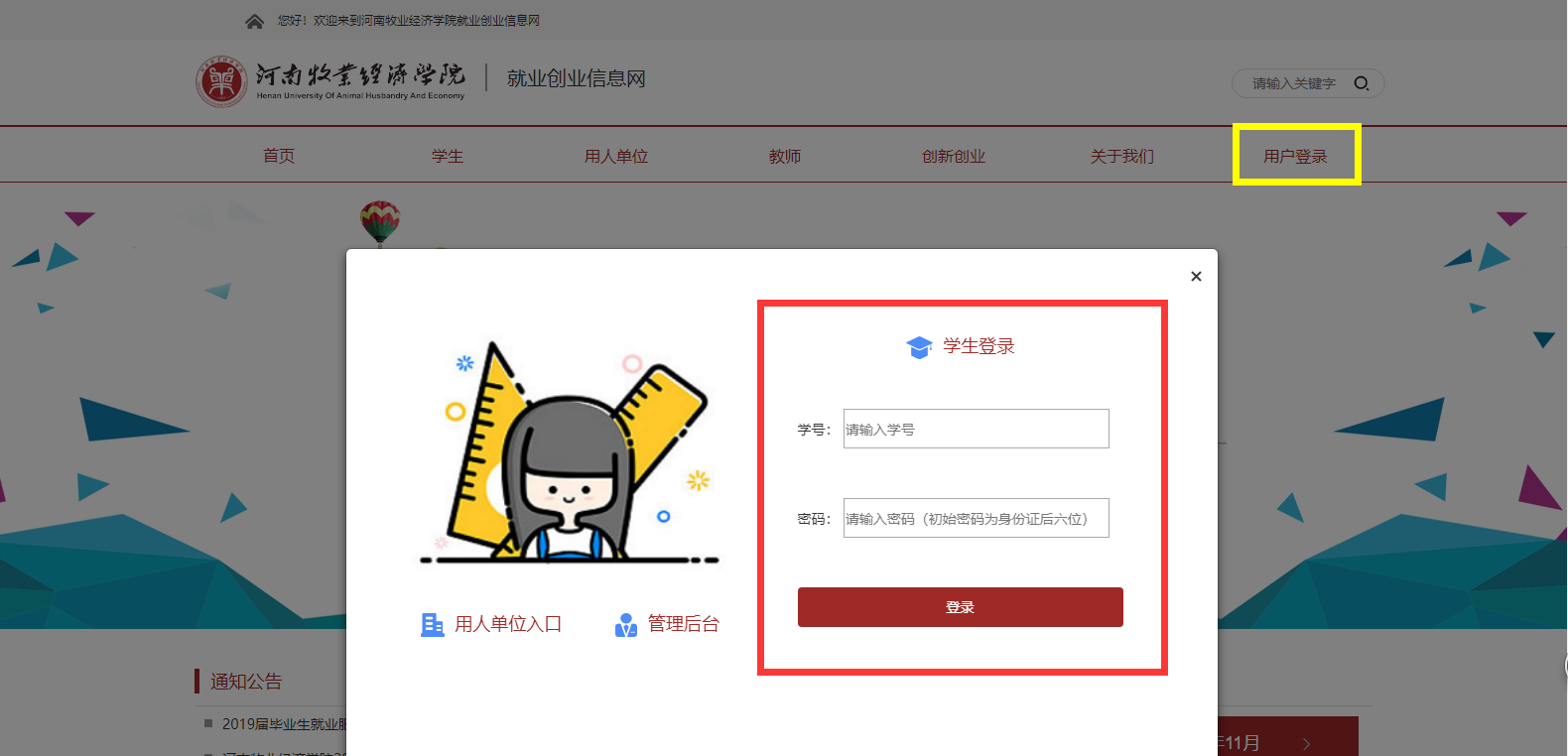 如首次登录，会转到下图页面，按提示要求填写即可；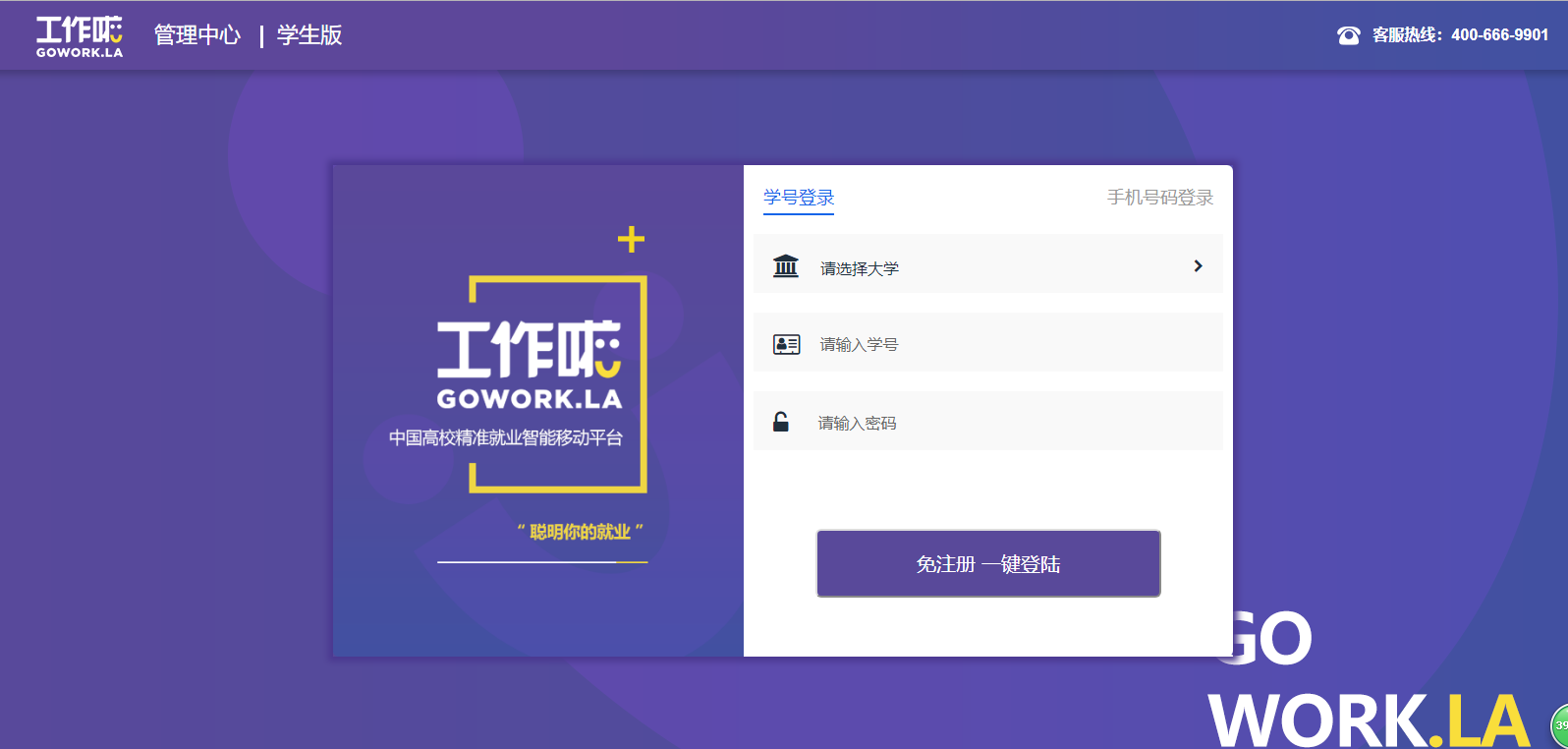 第三步：进入个人主页后，点击“个人中心 → 学籍信息”；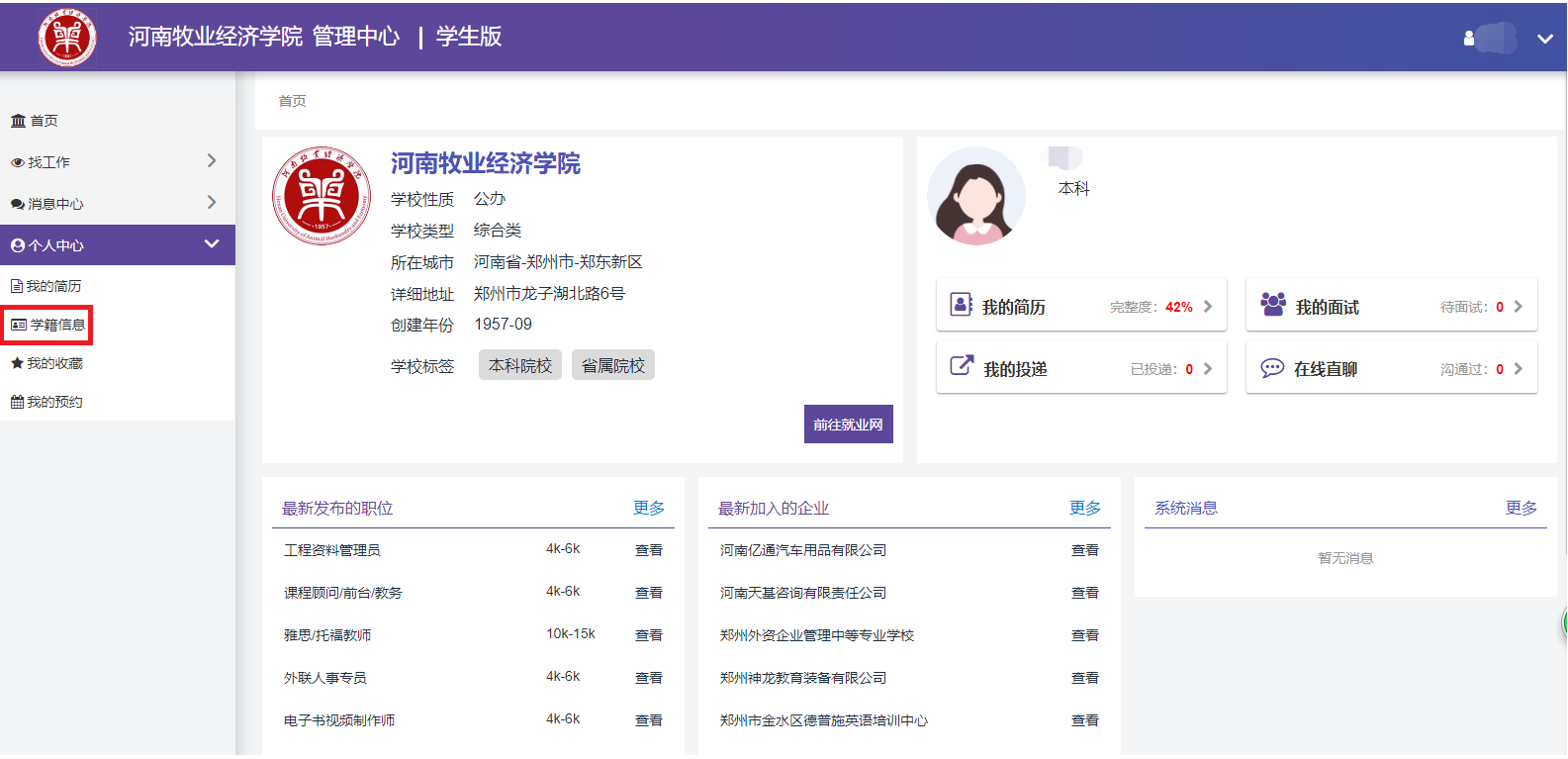 第四步：在“学籍信息”页面核对、填报个人信息；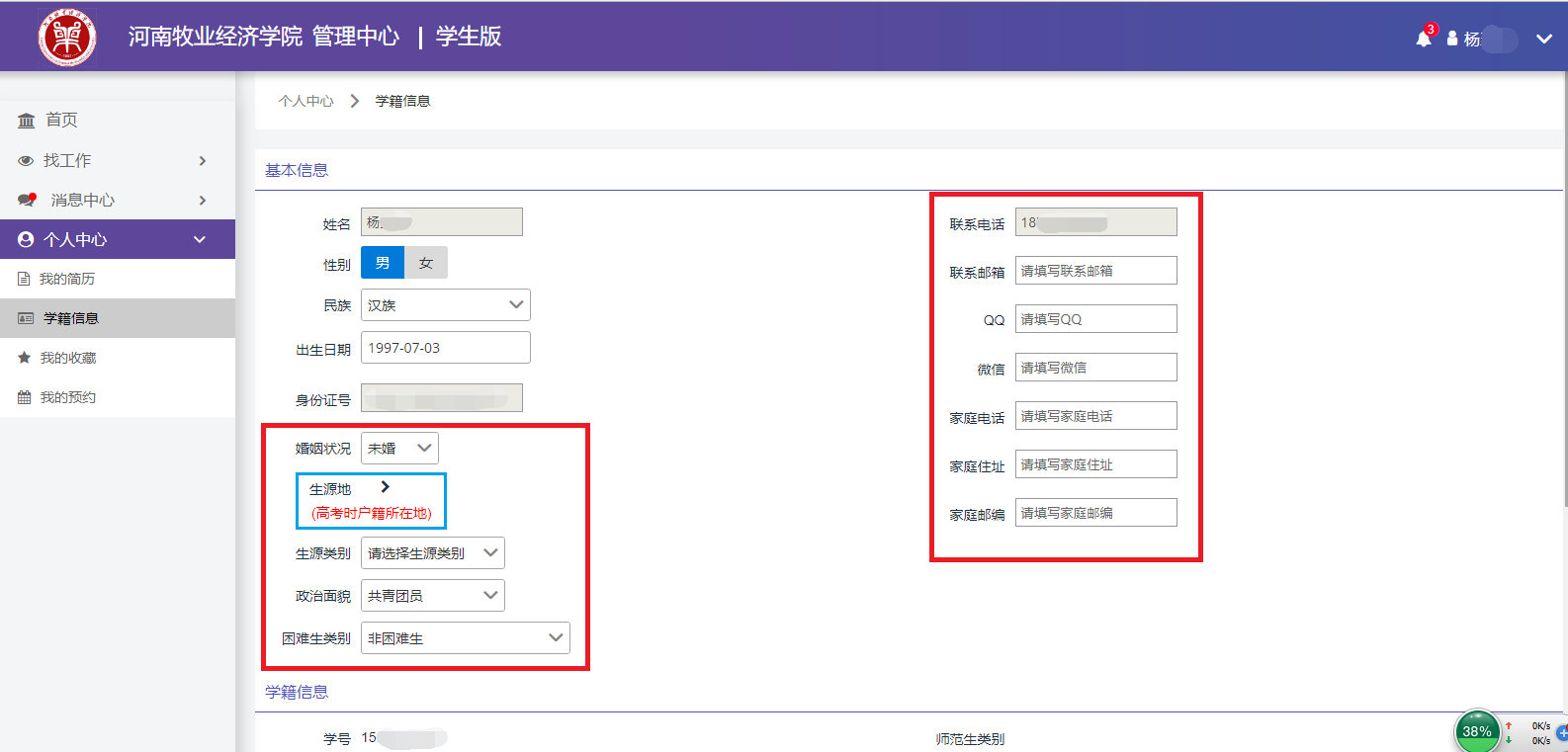 画红框部分都需要学生个人填写，说明如下：政治面貌只能为“共青团员、中共预备党员、中共党员、群众”四种；生源地应为学生参加高考时户籍所在地区；生源类别按实际填写；家庭住址格式要求：①若在城市居住：XX省XX市XX路，如河南省郑州市北林路16号；②非城市居住：XX省XX市XX县XX镇XX村，如河南省安阳市滑县城关镇卞村；邮箱的正确格式为“……@xx.com”，如hnmyjjxyzjc@126.com，要注意检查学生的填写格式是否正确；家庭电话，若为固定电话格式为“区号-电话号码”，如0371-65765333；其他字段内容也需要填写准确信息；第五步：在“学籍信息”页面核对学籍信息，并填写“辅导员”；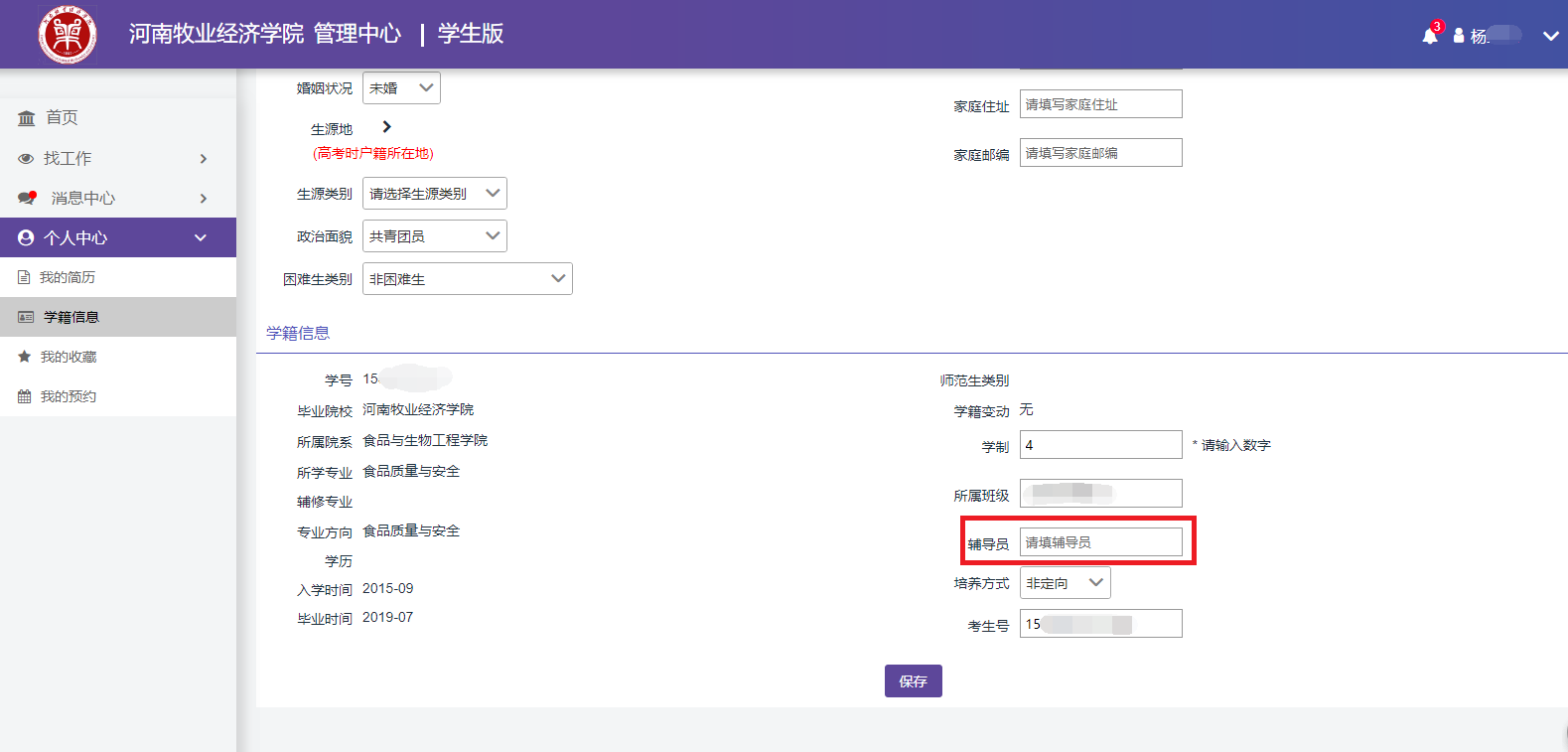 第六步：核对、填写无误，单击保存即可，数据进入审核阶段。2、使用就业微站核对、填报数据就业微站是我校就业创业信息网的衍生产品之一，是内嵌在微信公众号中，为方便学生访问“就业创业信息网”且只显示与学生相关的就业创业信息模块而开发的页面，使用其填报数据的具体方法为：第一步：扫描下面二维码，关注“河南牧业经济学院招生就业”微信公众号；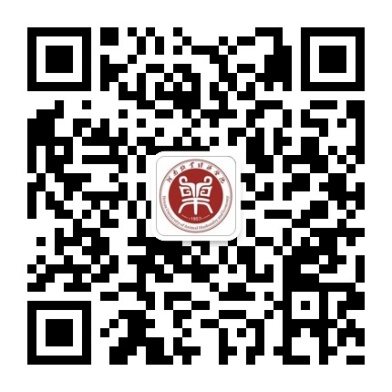 第二步：按照下图顺序打开“就业微站”；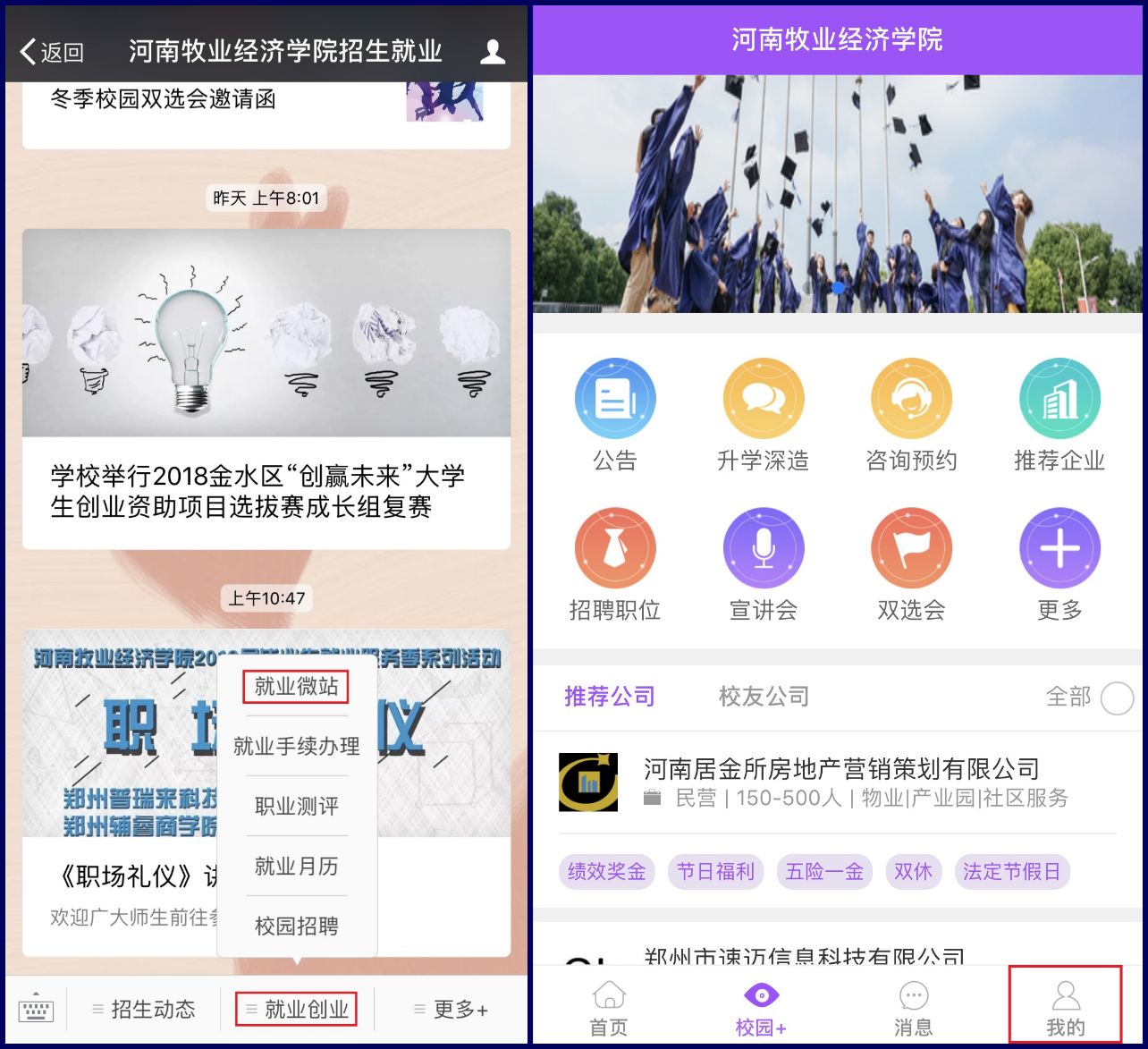 左图：嵌入微信公众号的就业微站入口             右图：就业微站打开页面第三步：点击“我的”登录，如下图：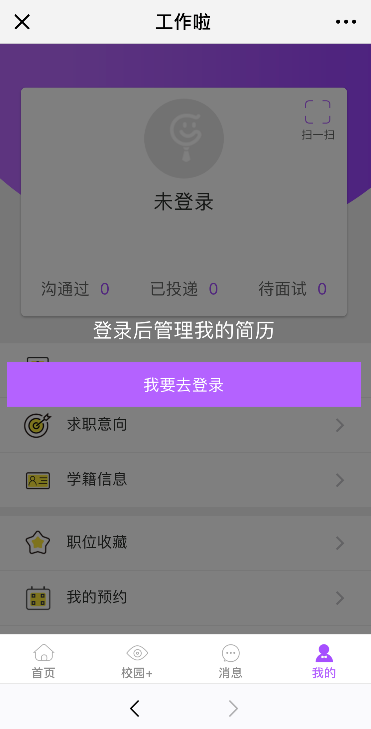 如首次登录，会转到下图页面，按提示要求填写即可；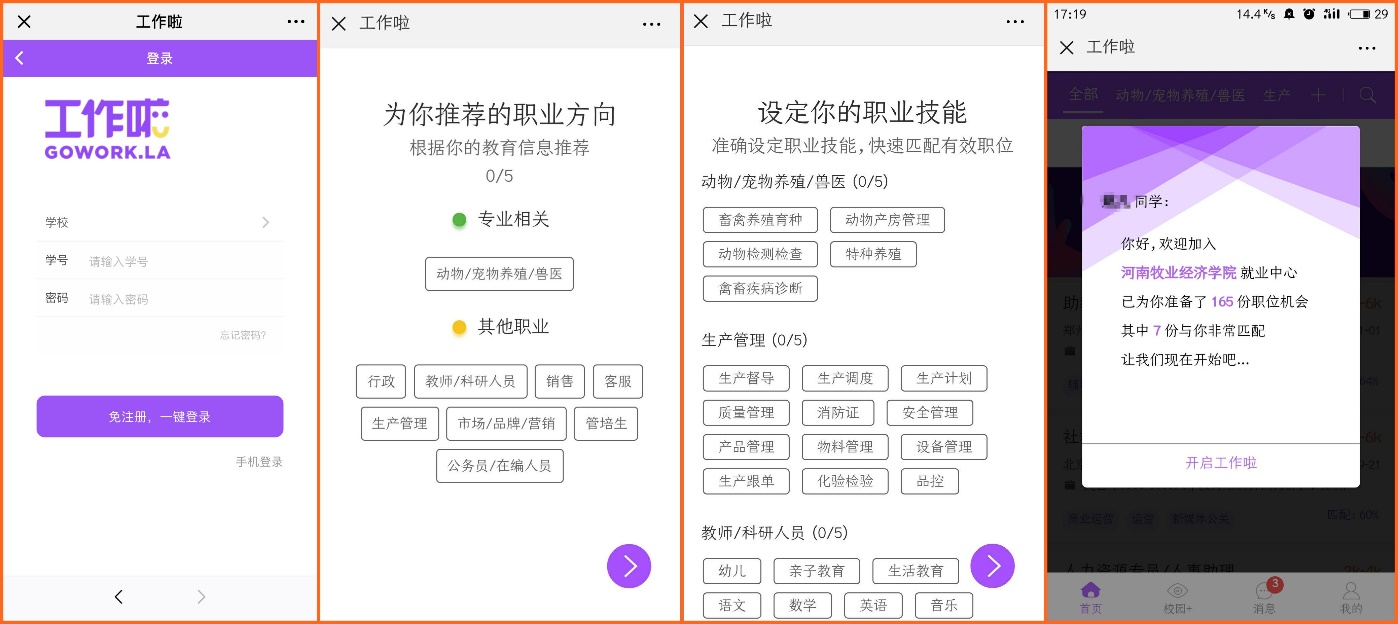 第四步：点击“我的 → 学籍信息”；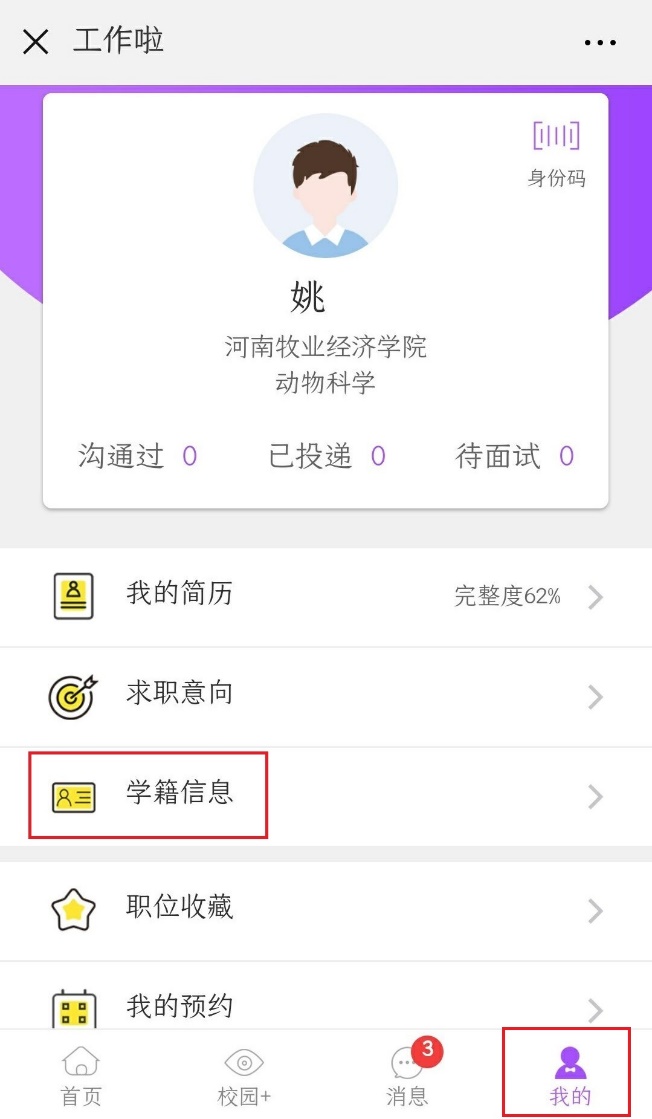 第五步：按照要求填写、核对“生源信息、学籍信息”。所有红色标记、画框内容均需填写，填写规范见“1、PC端网页填报第四步所示”；其他内容需要核对。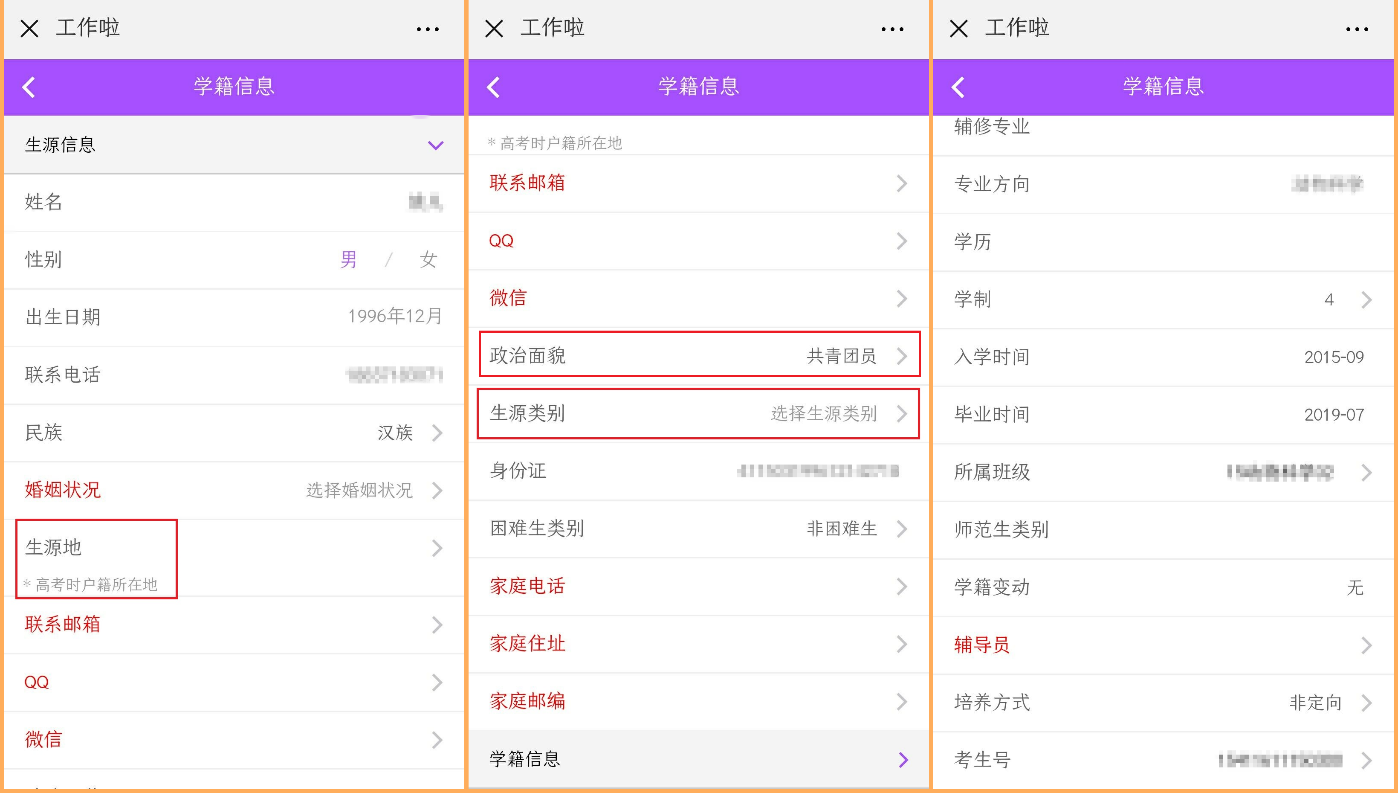 3、使用工作啦APP核对、填报数据“工作啦”APP是我校就业创业信息网的衍生产品之一，通过它亦可完成毕业生生源数据的审核、填报，可以扫描下图二维码，下载学生版APP，并按提示登录核对、填报生源信息即可。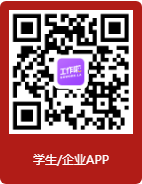 